Libaterelő teljesítménytúra - 27 / 14 / 9 -2021.09.04.Tápiómenti TömegsportInformációk a szervező(k)rőlTápiómenti Tömegsport 06 70 6305967 Tápiószecső Móra Ferenc u.16 info@tapiomenti-tomegsport.hu http://tapiomenti-tomegsport,huf TTA-Tápiómenti Tömegsport Alapítvány Schmidt Zoltán 302581382 Szél utca 1/a libaterelo@citromail.huÚtvonal 14 km: Úri, Székelykapu -> Bartók Béla út  -> Rákóczi utca  -> Halastói út  -> 1. EP, Halőrház utáni földút elágazás  -> Hátsó tóhoz vezető földút  -> Nagy szil  -> 2. EP, Hátsó tó, hátsó gát  -> Első tó déli oldal  -> Paskom-völgy  -> 3. EP, Ebhát dombtető Műút  -> Tűzoltó utca  -> Úri, SzékelykapuTTT kiírása: https://tturak.hu/hikeOccasion/3914/details TTA-Tápiómenti Tömegsport Alapítvány facebook oldala   Fotói a túráról 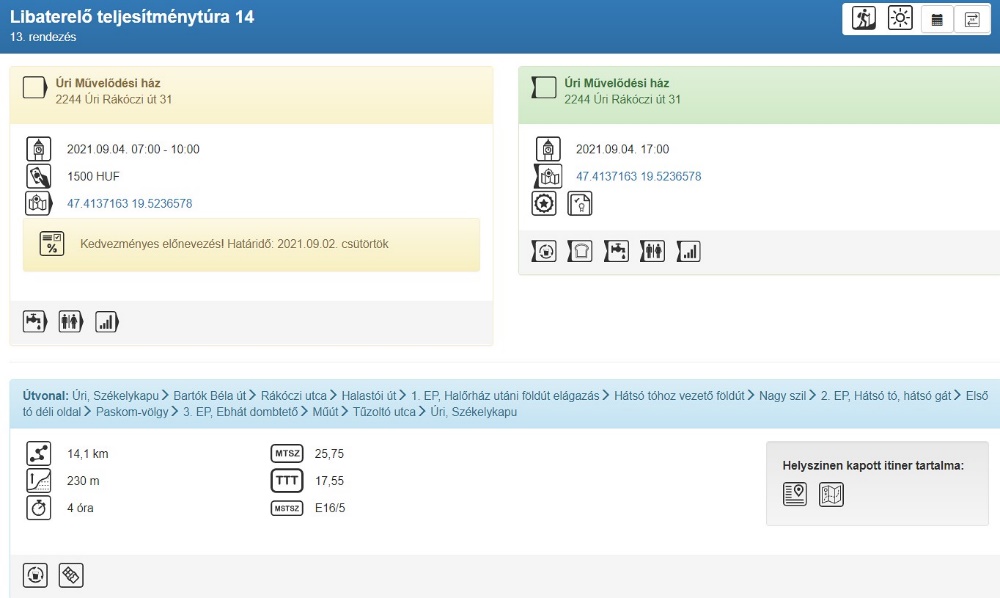 